  Шаринов Леонид студент группы СВМ-28Руководитель: Яковлева Ольга Михайловна преподаватель русского языка и литературы  ГАПОУ РС(Я) «Якутский промышленный техникум им. Т. Г. Десяткина», г. Якутскolganik_art@mail.ruНаправление: Психолого-педагогическое сопровождение образовательного процессаПРОЕКТ-ИССЛЕДОВАНИЕТема: Лингвистический анализ  мотивационной литературы и ее практическое применение Якутск, 2020Содержание1. Введение………………………………………………………………………….…..........32. История мотивационной  литературы………………………………………………….4                                                                   3. Популярные авторы ………………………………………………………………………54. Общая характеристика мотивационной  литературы ………………………………65.  Результаты опроса «Помогла ли вам мотивационная  литература?»………….86. Методика эксперимента «Мотивирующий тренинг»…………………………………87.Проведение эксперимента «Мотивирующий тренинг»……………………………….97. Заключение…………………………………………………………………….………......108.Использованная литература……………………………………………………………..12«Лингвистический анализ мотивационной литературы»Актуальность: данная тема недостаточно изучена. Мотивационная литература сейчас очень востребована в обществе, переживает вторую волну популярности, является отличным средством для саморазвитияПроблематика:  Общество не в полной мере справляется с возникающими проблемами, как экономическими, так и социальными, а мотивационная литература, их авторы, тренеры, коучи, тренинги личностного роста ,марафоны, вебинары способствуют получению доступной информации, обучения и достижения успехов в какой-либо области.Ключевые слова: самореализация, мотивация, мотивационная литература, личностный рост, творческий подход.Объект исследования: мотивационная литератураПредмет исследования: специфика мотивационной литературы, общие признаки, морфология, лексика.Цель исследования: анализ  мотивационной литературы, найти общие черты в морфологии, лексике данной литературы, которые побуждают человека к действию, самореализации и успеху.Задачи: проанализировать лексику и морфологию мотивационной литературы на примере трёх авторов;  на основе анализа составить общую характеристику  мотивационной литературы ;  разработать методику практического эксперимента с отстающими студентамисоставить сборник-цитатник;провести опрос и эксперимент «Мотивирующий тренинг” среди студентов техникума Гипотеза:  Поведение человека определяют цели, которые он перед собой ставит, т.к именно  для их достижения он выполняет определенные действия и мотивационная литература способствует успеху и самореализации.Новизна исследования: Тема данной  исследовательской работа ранее  не была полностью раскрытаЭтапы исследования:  I этап: Подготовительный - чтение и анализ научно-популярной литературы, трех авторов –Л.Н.Толстого – «Правила «(из дневников), Джона Кехо «Подсознание может всё», Энтони Роббинса «Разбуди в себе исполина».II этап: Составление и печать сборника цитат и афоризмов;III этапПрактический- опрос, эксперимент среди студентов, анализ полученных результатов; IV этап: Заключительный - выводы  Реализация исследования- в течение учебного годаМетоды исследования:  анализ, опрос, практическая работа. Ожидаемые результаты работы: повышение самооценки и успеваемости у студентов техникумаОбласть практического использования результатов:  обучающиеся «К человеку надо подходить с оптимистической гипотезой, пусть даже с некоторым риском ошибиться» А.С. Макаренко Мотивы ("motif" - фр. Побудительная причина, повод к тому или иному действию) - это совокупность психических движущих причин, обуславливающих поведение, действие и деятельность людей. В основе мотивов лежат потребности, интересы, склонности и убеждения. Мотив не только побуждает человека к действию, но и определяет, как это действие будет осуществлено.История мотивационной литературыМотивационная литература в этом году отмечает круглую дату — первая книга в этом роде, «Помоги себе» Сэмюэла Смайлса, вышла ровно 160 лет назад. За полтора века пособия по самосовершенствованию охватили все сферы жизни и, казалось бы, исчерпали возможности жанра. В издательстве Individuum даже выходит книга «Саморазвитие по Толстому» — остроумная попытка английской журналистки узнать, как добиться успеха и справиться с расставанием, у великого русского писателя. «Правила» Л.Н. Толстого  из дневниковых записей датируется 1847годом.  Пока мотивационная  литература осваивает альтернативные источники. До появления на  рынке мотивационной литературы Дейла Карнеги, в 1902 году журналист Джеймс Аллен выпустил книгу « Как мыслит человек». В ней он описал влияние мыслей на характер, обстоятельства жизни, физическое здоровье, достижение целей. «Человек притягивает не то, чего он хочет, а то, чем он является». Похожую мысль можно найти и в книге Ронды Берн «Секрет»: « Всё, что происходит в  вашем сознании вы притягиваете к себе». Рост популярности литературы по личностному росту происходит на времена волнений и кризисов. Слава Дейла Карнеги в XX веке выпала на конец Великой депрессии.  В 2018 году рекордные продажи книг по психологии в Великобритании пришлось на период экономической неопределенности.  В современном мире среди огромного количества людей, потока  информации, человек остаётся одиноким. Одиноким один на один со своими проблемами. Человеку-интроверту  очень сложно быстро ориентироваться в этом меняющемся  мире, и он начинает обращаться к мотивационной литературе, либо посещает семинары коучей, вебинары, участвует в марафонах. Через интернет пространство ему протягивается рука помощи очередного коуча, тета-хилера, не за бесплатно, конечно. Рынок «саморазвития» оценивался в 9,9 млрд в 2016 м году. Популярные авторы мотивационной литературыМы выбрали и определили для себя «Правила жизни» из дневниковых записей Л.Н. Толстого, как мотивационную литературу. Толстой составлял «Правила» несколько раз: это было важной  частью его плана по самосовершенствованию, отчасти навеянная примером Бенджамина Франклина. Дневники Толстой вёл всю жизнь, с небольшими перерывами, а в 1847 году фиксировал почти каждый свой поступок.Джон Кехо- писатель из Канады. В свое время покинул цивилизованный мир и ушел в леса, где прожил 3 года. Питался Джон тем, что мог найти в лесу. После этого написал ряд популярнейших книг, впоследствии ставшими бестселлерами. За 20 лет обучил более 100 000 человек. О книге: мотивирующее издание представляет собой хорошо структурированную программу по развитию и раскрытию потенциала нашего подсознания. Автор методично и последовательно рассказывает о методиках развития подсознания, о природе снов, интуиции и массе других интересных вещей.  Энтони Роббинс- американский писатель, предприниматель, блестящий оратор, основатель Академии лидерства, звезда мирового уровня в области продвижения технологий личностного роста. Талантливый психолог, харизматичный лектор, он собирает многотысячные аудитории на семинары, посвященные управлению своими эмоциями и желаниями, искусству ведения переговоров, методикам достижения цели.Общая характеристика мотивационной литературыЭти  книги  о силе мысли. А еще об успехе и о том, что нет ничего невозможного. Это книги о действии, о работе, в том числе и над собой. Просто кому-то очень не нравится сама идея возможности самостоятельно избавиться от комплексов и страхов. А иные же не желают признаваться, что причина всех жизненных неудач - они сами.  Необходимо отметить, что  книги лишены излишнего философствования и предельно практичны. Многие попросту построены в виде перечня советов и рекомендаций, снабжены сравнительными таблицами и призывают вести дневниковые записи, чтобы контролировать и дисциплинировать себя. Кстати, без самодисциплины и самоконтроля успех будет невозможен. Нужно четко осознавать - быстрый результат здесь невозможен.Опрос среди студентов «Помогла ли вам мотивационная литература?» Мы опросили 6  групп ,1 и 2  курсы- всего  студента.Ответы:Да-92- (60%)Нет-46 (30%)Не знаю -15 (10%)Методика  эксперимента «Мотивирующий тренинг»Задачи и цели эксперимента: — создание ситуации успеха для каждого ученика, повышение самооценки и уверенности в собственных возможностях; — максимальное раскрытие индивидуальных способностей каждого человека; — развитие познавательных интересов учащихся и формирование готовности к самостоятельному познанию; — формирование установки на творческую деятельность и умений творческой деятельности, развитие мотивации дальнейшего творческого роста; — формирование положительных моральных и нравственных качеств личности; — приобретение навыков рефлексии, формирование умения анализировать собственные интересы, склонности, потребности и соотносить их с имеющимися возможностями ("я реальный", "я идеальный") — формирование жизненных идеалов, стимулирование стремления к самосовершенствованию.    Эксперимент  «Мотивирующий тренинг» проводился  с 14 октября по 12 ноября –в течение 30 дней.     Мы обратились к кураторам 6 групп с просьбой предоставить список отстающих в учёбе студентов. Собрали студентов и  ознакомили их с  целью нашего эксперимента. Некоторые студенты отказались участвовать в тренинге.Эксперимент «Мотивирующий тренинг»1 этап «Сделай первый шаг»- вы должны будете договориться с преподавателем о пересдаче, взять дополнительное задание, выполнить СРС;«Прояви себя» - будь активнее на уроках, отвечай, выходи к доске, не бойся ошибиться; «Блокнот успеха» -составлять ежедневно свои маленькие достижения.2 этап «Умей конструктивно выстраивать диалог»Ребята, следующий этап нашего тренинга называется «Умей конструктивно выстраивать диалог». Нередко в жизни нам приходится договариваться, отстаивать своё мнение, хочется  быть услышанным и понятым. Но чаще всего возникают недопонимание и конфликт, обиды и разногласия. Мы предлагаем вам обыграть различные ситуации. Ваша задача- достойно и грамотно вести диалог с  оппонентом, не доводя до конфликта. А также мы рассмотрим ситуации диалогов Вам нахамили- ваша фразаНеправильная фраза- Ты мне всё время хамишь, сколько можно?!Правильная фраза- Меня задевает твоё отношение ко мне.Вам пришлось отказаться от встречиНеправильно- Я бы с тобой встретился, но мне сейчас не до тогоПравильно- Я сегодня занят, как насчёт завтра?Вам надоела тема  разговораНеправильно- Мы ещё долго будем мусолить эту тему?Правильно- Может ,обсудим эту тему позднее, а сейчас поговорим о другом?Вам постоянно жалуютсяНеправильно- Перестань ныть, бывает гораздо хуже. Вот у меня было…Правильно- Мне так жаль, что  у тебя сейчас сложности.Когда закончились аргументыНеправильно- Ты несёшь бред!Правильно- Мне непонятно, что ты хочешь этим сказать.3 этап-Подведение итогов. Награждение всех участников дипломами по номинациям. Раздача сборника лучших цитат. Заключение В результате проведенного теоретического и практического исследования можно заключить следующее: Мотивационная литература имеет характерные, общие черты;есть четкие алгоритмы: целеполагание, аудит, развитие;Человек лучше воспринимает готовые, положительные формулировки, которые ему необходимы для мотивации, создания модели успеха, дальнейшего  развития;В процессе мотивирующего тренинга столкнулись с проблемами –двое студентов не посещали учебные занятия без уважительной причины;Те студенты, которые задались целью, показали самые лучшие результаты ,достигли реального успеха;Малейшее продвижение вперед мы считали за успех, подбадривали и оказывали моральную поддержку студентам, что способствовало созданию ситуации успеха у ребят;Связь и поддержка была ежедневной, была создана группа WhatsApp,где и происходило общение, так как не всегда есть время на живое общение;В конце каждой недели подводились итоги, студенты озвучивали свои достижения, учились радоваться и чужим успехам.По окончании тренинга всем участникам были вручены дипломы по номинациям и сборники лучших цитат мотивирующей литературы.Данное исследование и проведенный эксперимент оказались плодотворными, считаем, что наша работа послужит методичкой молодому педагогу и психологу.Список использованной  литературыМыльников, Д. С. Мотивация и проблемы в обучении / Д. С. Мыльников // М.,Народное образование. – 2002. - №9. –С. 123 -130.Одунханов, Э. Изборник изречений и афоризмов /Э.Одунханов // Я.,Издательский дом СВФУ,2016.-672 с.Электронные ресурсыРоббинс Э. Разбуди в себе исполина. https://www.ozon.ru/context/detail/id/29151731/Кехо Д. Подсознание может всё. https://www.ozon.ru/context/detail/id/17574992/Толстой Л.Н. «Правила» из дневников.  http://www.selfcreation.ru/chelovek/pravila-samosovershenstvovaniya-ot-lva-tolstogo.htmlБеляева Н.В.Приёмы и методы формирования и развитя учебной мотивации учащихся https://multiurok.ru/files/priiemy-i-mietody-formirovaniia-i-razvitiia-uchiebnoi-motivatsii-uchashchikhsia.htmlПриложение 1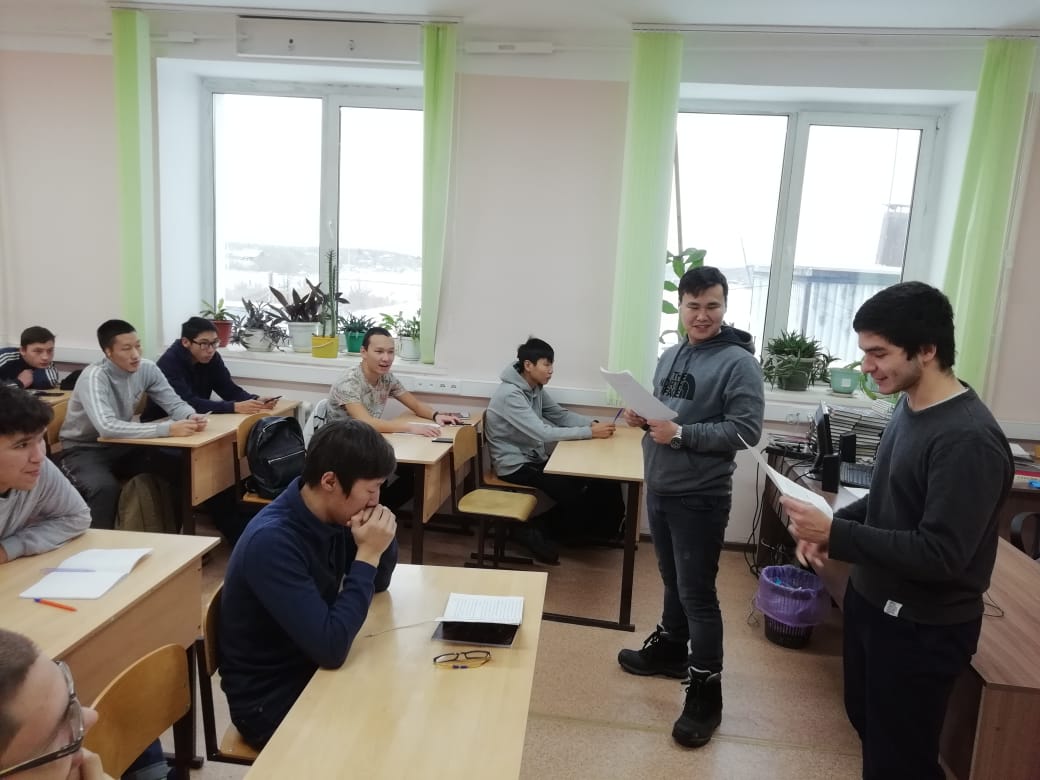 Наш эксперимент Мотивирующий тренинг»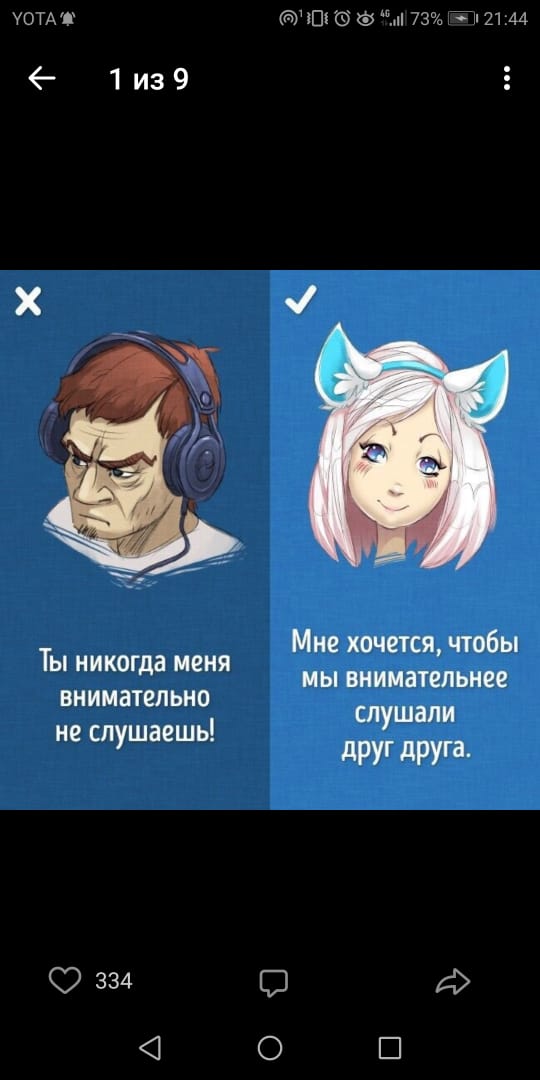 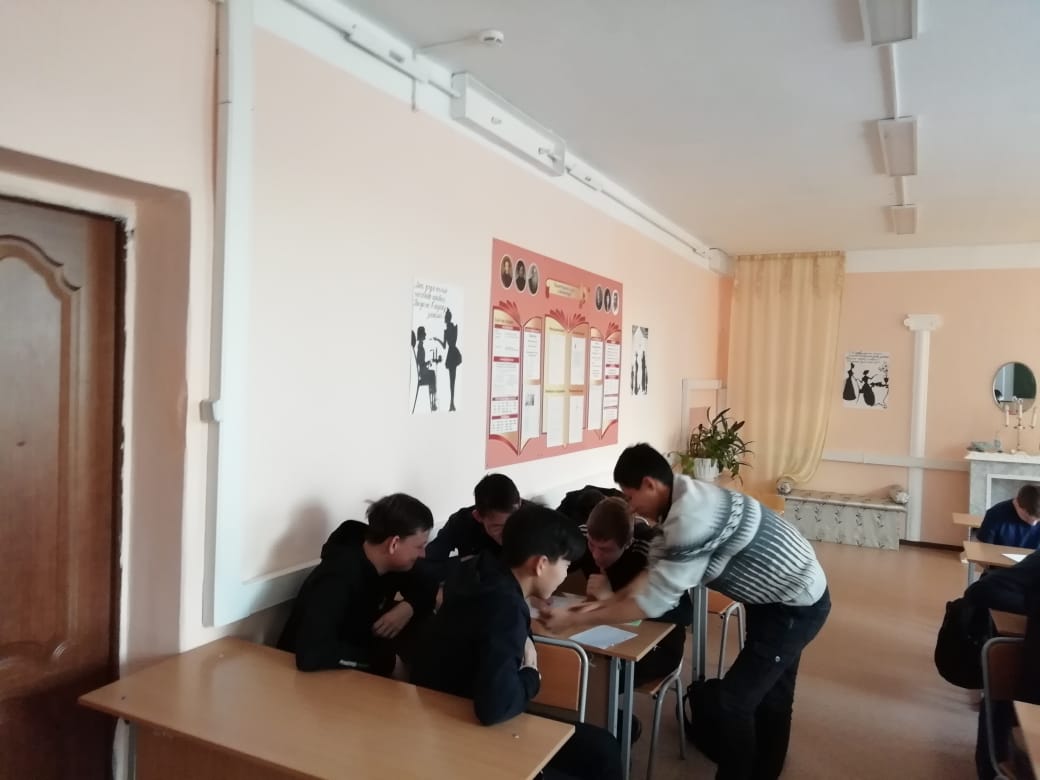 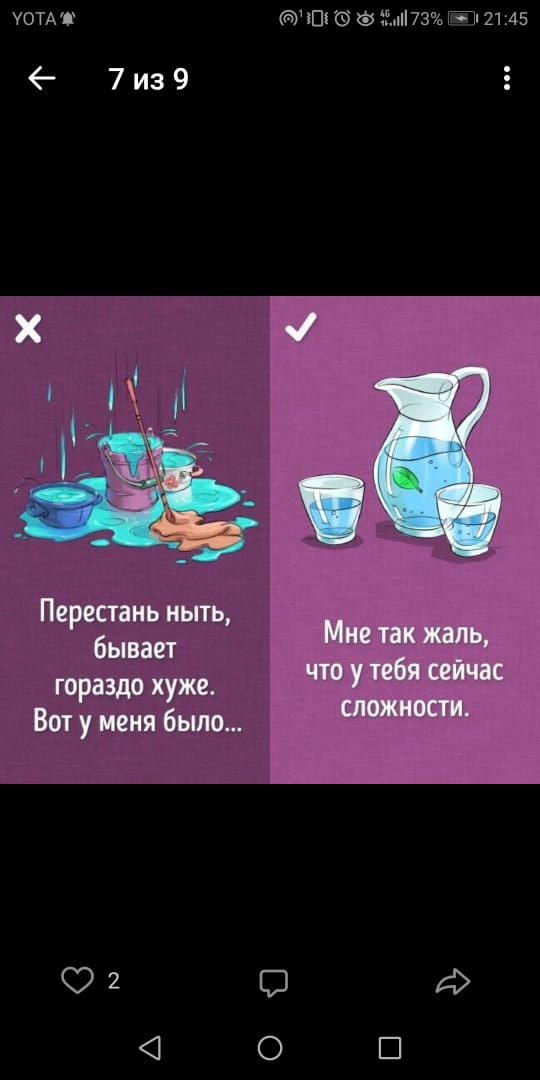 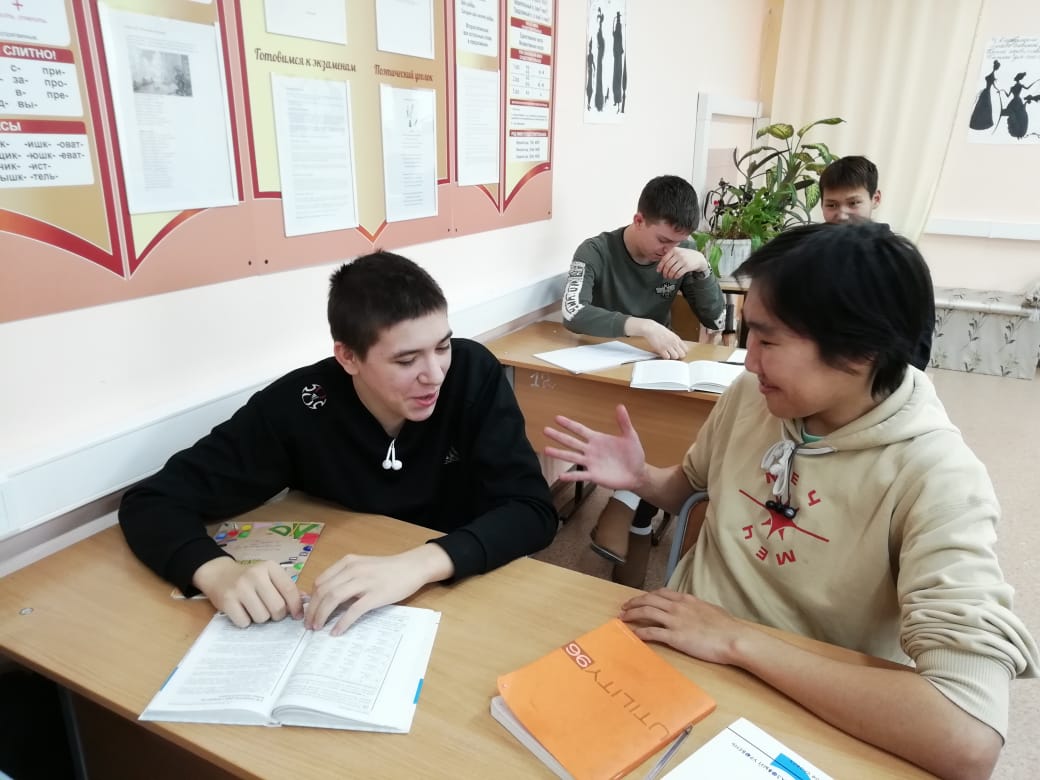 Автор и книгаЛев Николаевич Толстой «Правила»Джон Кехо «Сознание может всё»   Энтони Роббинс «Разбуди в себе исполина»МорфологияПримерыПримерыПримерыПреобладание побудительных глаголовКаждое утро назначай себе всё, что ты должен делать в продолжение целого дня, и исполняй все назначенное даже в том случае, ежели исполнение назначенного влекло за собою какой-нибудь вред.Спи как можно меньше (сон, по моему мнению, есть такое положение человека, в котором совершенно отсутствует воля).Все телесные неприятности переноси, не выражая их наружно.Будь верен своему слову.Ежели ты начал какое бы то ни было дело, то не бросай его, не окончив.Имей всегда таблицу, в которой бы были определены все самые мелочные обстоятельства твоей жизни, даже сколько трубок курить в день.«Думайте так, будто каждая ваша мысль..»,«В своем сознании сделайте этот реальностью.Создавайте детальные образы…»«Всегда применяйте этот приём с мыслью, что имеете то, что хотите, или добились того, к чему стремитесь. Делайте это регулярно…»  «Определите свои проблемы, но отдайте свою силу и энергию для их решения».«Оставайтесь верны своим решениям, но будьте гибкими в своем подходе».«Воспользуйтесь возможностью учиться на своих ошибках: найдите причину своей проблемы и устраните ее. Не пытайтесь быть совершенными. Просто будьте отличным примером отличного человека».Лексика Слова и цитаты, которые часто встречаются :визуализация, аффирмация, личностный рост, здесь и сейчас, творец своего счастья, хозяин положения, мечтай. действуй, мысленно представь, подсознание может всё, мудрость, счастье, жизнь, успех и др.Во что вы верите, то и получаете. Чтобы изменить внешние обстоятельства, нужно сначала изменить внутренние.В наших силах изменить собственную жизнь. Мы можем делать, иметь и быть именно такими, какими хотим. Слова и цитаты, которые часто встречаются :визуализация, аффирмация, личностный рост, здесь и сейчас, творец своего счастья, хозяин положения, мечтай. действуй, мысленно представь, подсознание может всё, мудрость, счастье, жизнь, успех и др.Во что вы верите, то и получаете. Чтобы изменить внешние обстоятельства, нужно сначала изменить внутренние.В наших силах изменить собственную жизнь. Мы можем делать, иметь и быть именно такими, какими хотим. Слова и цитаты, которые часто встречаются :визуализация, аффирмация, личностный рост, здесь и сейчас, творец своего счастья, хозяин положения, мечтай. действуй, мысленно представь, подсознание может всё, мудрость, счастье, жизнь, успех и др.Во что вы верите, то и получаете. Чтобы изменить внешние обстоятельства, нужно сначала изменить внутренние.В наших силах изменить собственную жизнь. Мы можем делать, иметь и быть именно такими, какими хотим.№ГруппаКоличество отстающих студентовКоличество участвовавших  в тренинге1Т-29322СВМ-29533ЭМ-28334Т-28115СВМ-28226ЭМ-2722Всего1613